Бюджетноеобщеобразовательное учреждениеТроснянского района Орловской области«Никольская средняя общеобразовательная школа»Приказот «25» февраля 2021г.	№__29__-ДО переходе на очную форму обученияВ связи с закрытием больничных листов педагогами БОУ ТР ОО «Никольская СОШ» Жидковой З.Н., Жидкова И.В., Пашковой А.Б., Погоняловой О.И., Демченковой Е.С., Кутенковой С.И., показателями заболеваемости (COVID-19, ОРВИ,ОРЗ идр.) по состоянию на 25 февраля среди работников школы - 11%,обучающихся  школы -3% приказываю:Возобновить с 01 марта  2021г. образовательный процесс с соблюдением санитарно- эпидемиологических требований в очной форме для обучающихся с 1 по 11 классы .Сониной Г.А.., зам директора по УВР осуществить контроль за осуществлением образовательного процесса  - проведения уроков и перемен с целью минимизации контактов обучающихся согласно графикам на начало учебного года в соответствии с соблюдением санитарно-эпидемиологических мер.Завхозу Кумачевой В.В. проконтролировать соблюдение санитарно-эпидемиологических  мер согласно графику дезинфекции и проветривания, обеззараживания кабинетов, коридоров во время перемен и занятий;Учителям – предметникам производить санитарную обработку кабинетов с использованием  рециркуляторов согласно графику на начало учебного года, производить термометрию с соблюдением дистанции между обучающимися, работниками школы.Главному повару Парамохиной О.И.:Организовать работу пищеблока строго в масках и перчатках;В работе руководствоваться  графиком приема пищи, зонирования столовой, утвержденному  на начало учебного года.Классным руководителям  довести  до родителей информацию о переходе школы на очную форму обучения с 01 марта 2021г., а также о соблюдении санитарно- эпидемиологических правил обучающимися и родителями при посещении школы.Тришкиной Л.Н., учителю информатики разместить  приказ на официальном сайте школы;Контроль исполнения приказа оставляю за собой.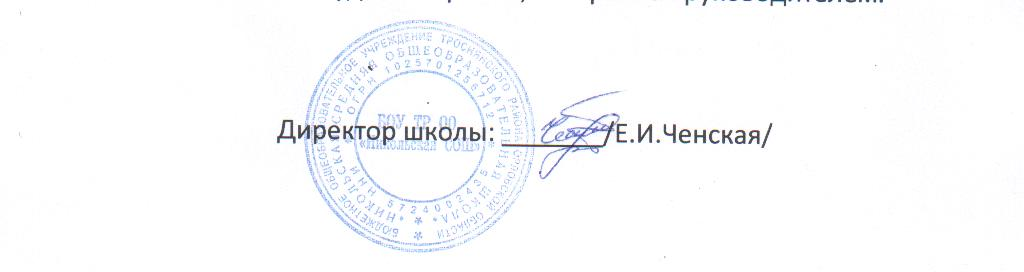 